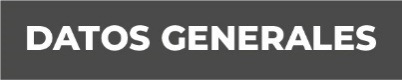 Nombre Astrid Guadalupe Galicia ReyesGrado de Escolaridad Licenciatura en DerechosCédula Profesional (Licenciatura) 11320431Teléfono de Oficina 228-8-14-71-71Correo Electrónico 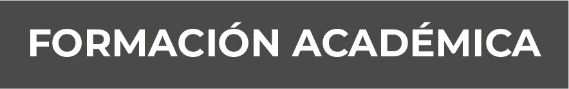 2011-2015: Licenciatura en Derecho – Universidad del Golfo de México, 
Xalapa, Veracruz, México
· Título recibido, Cedula profesional para ejercer.2019: Diplomado en responsabilidad Juvenil – Sociedad Mexicana de Profesores de Derecho Penal y Criminología.                Xalapa, Veracruz     Diploma.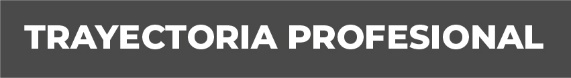 2023: Fiscalía Coordinadora Especializada en la Investigación de Delitos de Violencia Contra la Familia, Mujeres, Niñas, Niños y de Trata de Personas.· Fiscal Primera Especializada en la Investigación de Delitos de Violencia Contra la Familia, Mujeres, Niñas, Niños y de Trata de Personas en el Distrito Judicial en Pánuco, Ver.
· Tomar denuncias, Integrar carpetas de investigación, Asistir a audiencias.2022-2023: Fiscalía Coordinadora Especializada en la Investigación de Delitos de Violencia Contra la Familia, Mujeres, Niñas, Niños y de Trata de Personas.· Fiscal Octava Especializada en la Investigación de Delitos de Violencia Contra la Familia, Mujeres, Niñas, Niños y de Trata de Personas.
· Tomar denuncias, Integrar carpetas de investigación, Asistir a audiencias.2021-2022 Unidad Integral de Procuración de Justicia del Decimo Segundo Distrito Judicial en Coatepec, Veracruz.· Fiscal Cuarta Especializada en la Investigación de Delitos de Violencia Contra la Familia, Mujeres, Niñas, Niños y de Trata de Personas.
· Tomar denuncias, Integrar carpetas de investigación, Asistir a audiencias.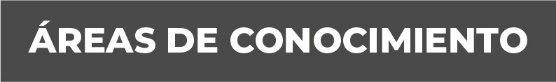 Penal; material familiar y sexuales.Civil